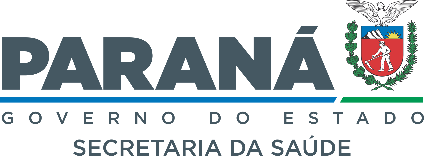 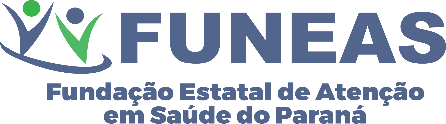 IDENTIFICAÇÃO DO EMPREGADOIDENTIFICAÇÃO DO EMPREGADOIDENTIFICAÇÃO DO EMPREGADONome: Nome: Matrícula/Registro:Lotação/Unidade: Cargo Efetivo: Telefone: Período Aquisitivo/Exercício: ______/______/______ a ______/______/______Período Aquisitivo/Exercício: ______/______/______ a ______/______/______Período Aquisitivo/Exercício: ______/______/______ a ______/______/______Data Início e Data FinalQuantidade de dias/FériasProgramação______/______/______a______/______/______(   ) – 30 dias(   ) – 15 dias  (   ) – Outros Justificativa:                                                                              AUTENTICAÇÃO                                                                             AUTENTICAÇÃOEmpregado (a) / Servidor (a) PúblicoData ___/___/___________________________________________________________________________________________ASSINATURA DO EMPREGADOGestor (a) Imediato (a)Data ___/___/_______________________________________________________________________________ASSINATURA E CARIMBO – GESTOR IMEDIATORecursos Humanos - FUNEASData ___/___/__________________________________________ASSINATURA E CARIMBO